Alleniamo la mente a ricordare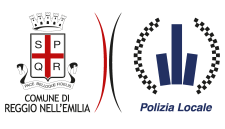 SINISTRA E DESTRA: CERCHIA DI ROSSO CHI GUARDA A DESTRA E DI VERDE CHI GUARDA A SINISTRA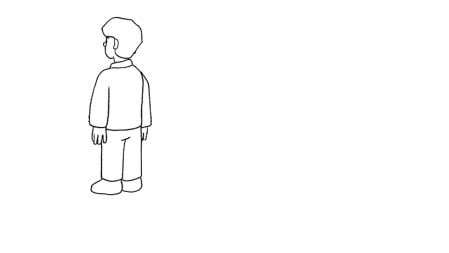 COMPLETA LA FRASE AIUTANDOTI CON LE SEGUENTI PAROLECICLABILE - PEDONALE - BICICLETTA – SCENDERE - CARREGGIATA – BICICLETTA -MANO – CICLISTA - Il __________________, per attraversare la __________________ può utiizzare l’attraversamento __________________ ma deve __________________ dalla __________________ e trasportarla a __________________ mentre può utilizzare l’attraversamento __________________ senza dover scendere dalla __________________.COLORA SOLO I RIQUADRI CHE CONTENGONO LE PARTI DELLA STRADACOLLEGA LE AZIONI ALLE IMMAGINI ALLE AZIONI, LE IMMAGINI AI RISPETTIVI NOMI E POI ALLE DEFINIZIONI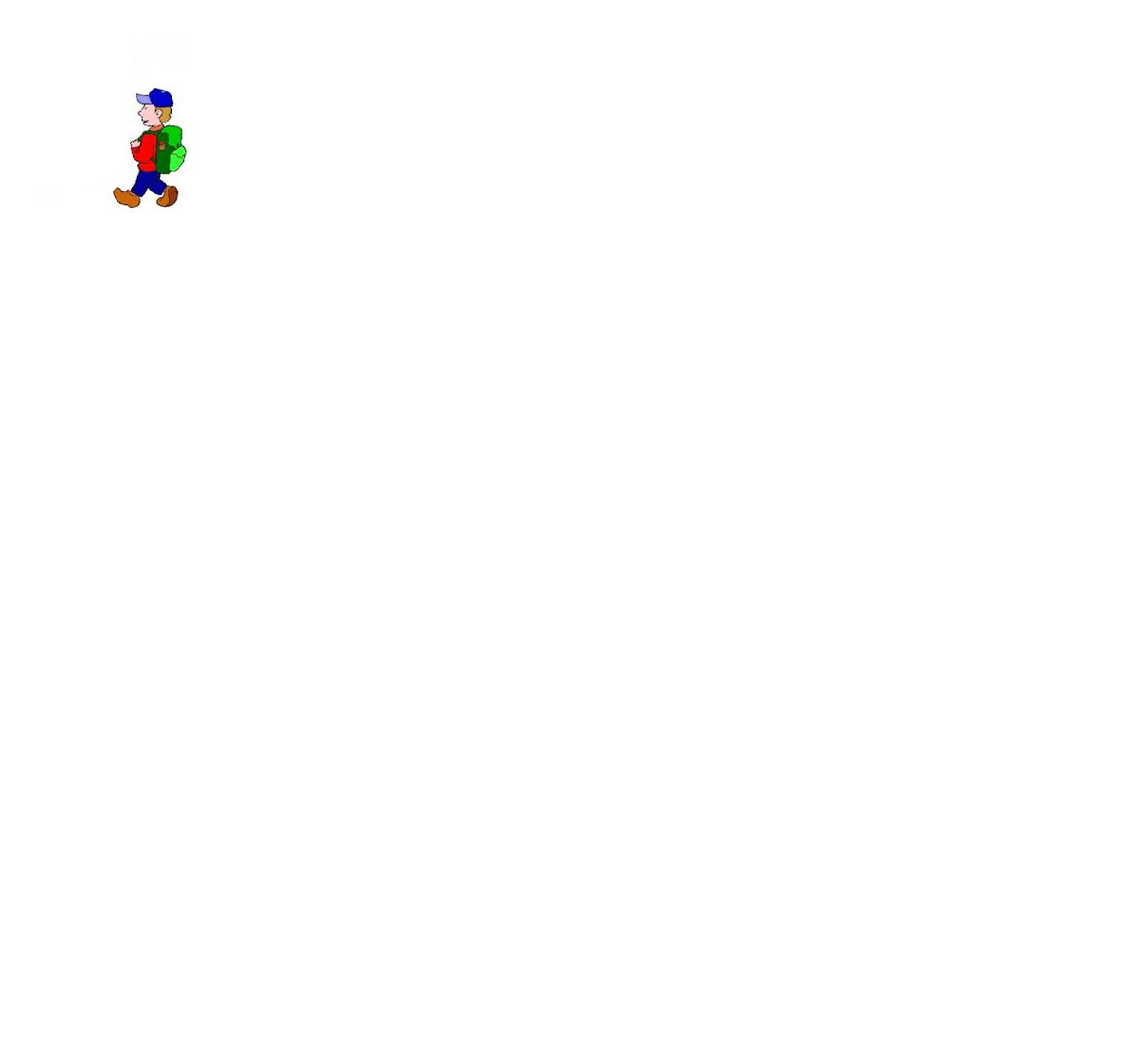 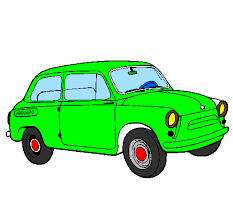 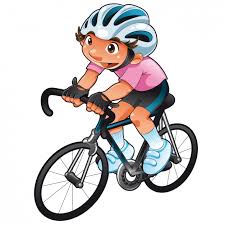 LA REGOLA DEI QUATTRO SGUARDI: INSERISCI LE GIUSTE PAROLE TRA QUELLE INDICATE DI SEGUITO:SOPRA, SOTTO, SINISTRA, IN ALTO, DESTRA, DIETRO, IN BASSO, DESTRA, ALLE MIE SPALLE, SINISTRA, DI LATOPer attraversare la strada senza correre pericoli guardo prima a ________________ e poi a ________________ e quando vedo i veicoli fermi inizio ad attraversare guardando ancora a _________________ e infine a _________________